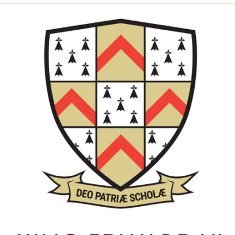 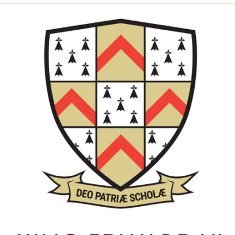 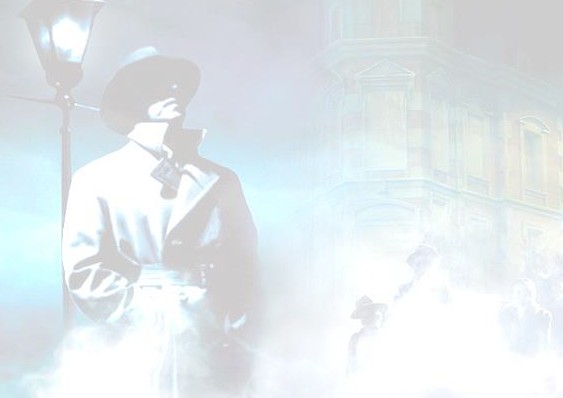 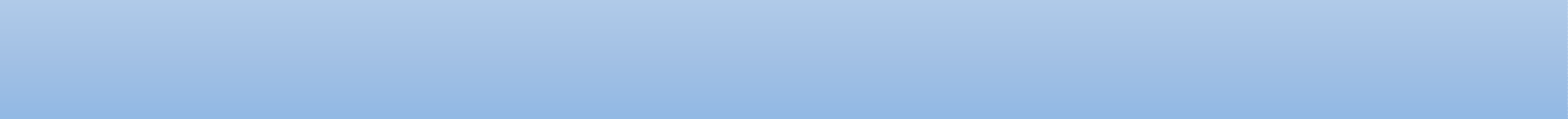 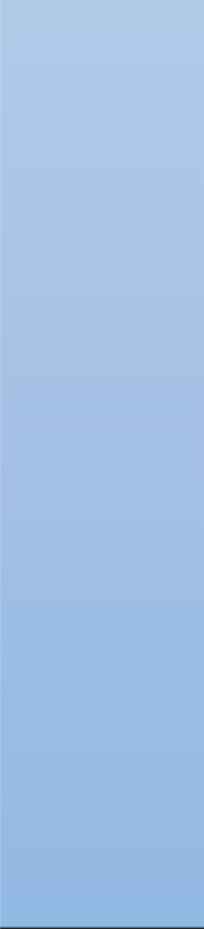 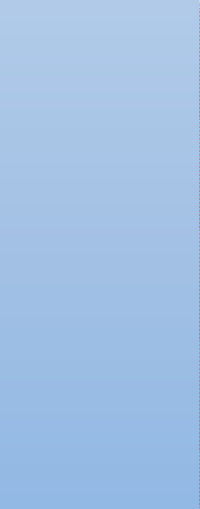 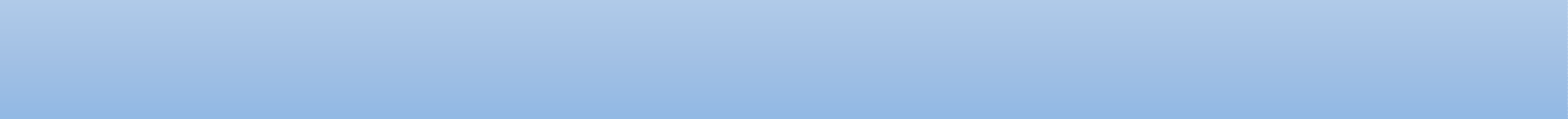 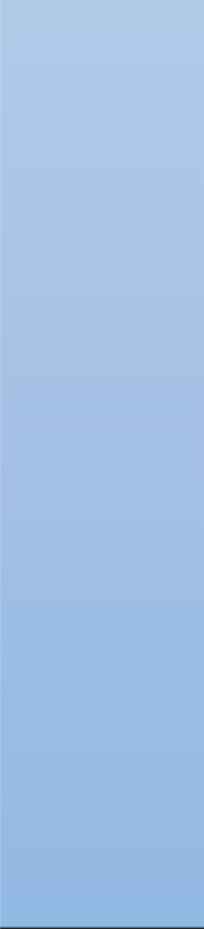 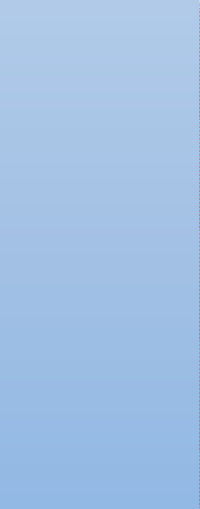 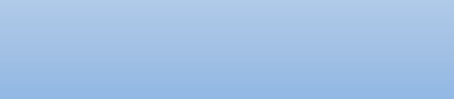 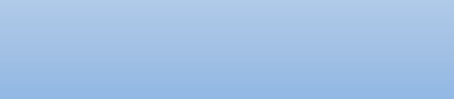 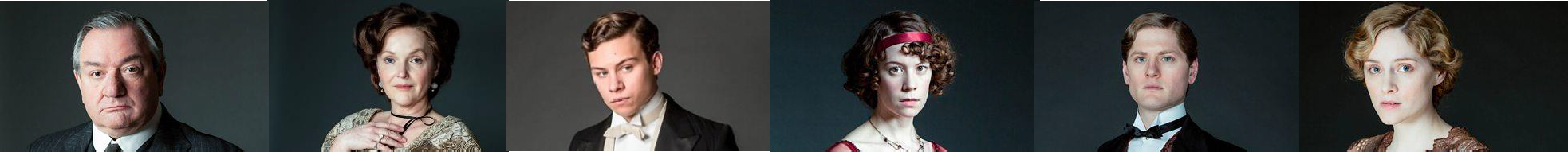 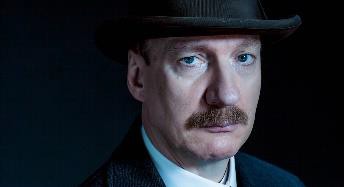 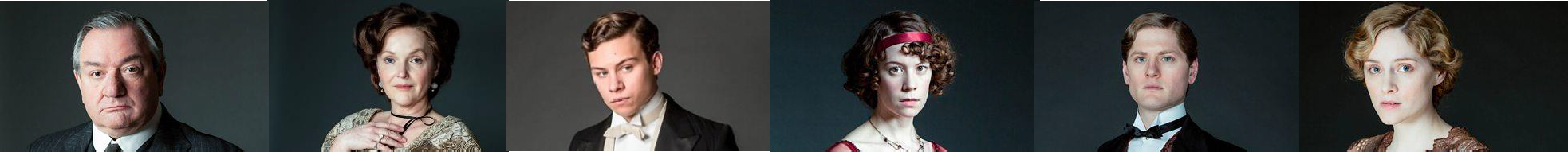 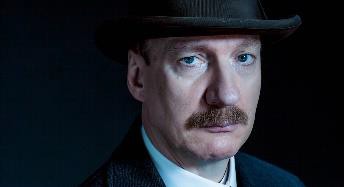 The Play: An Overview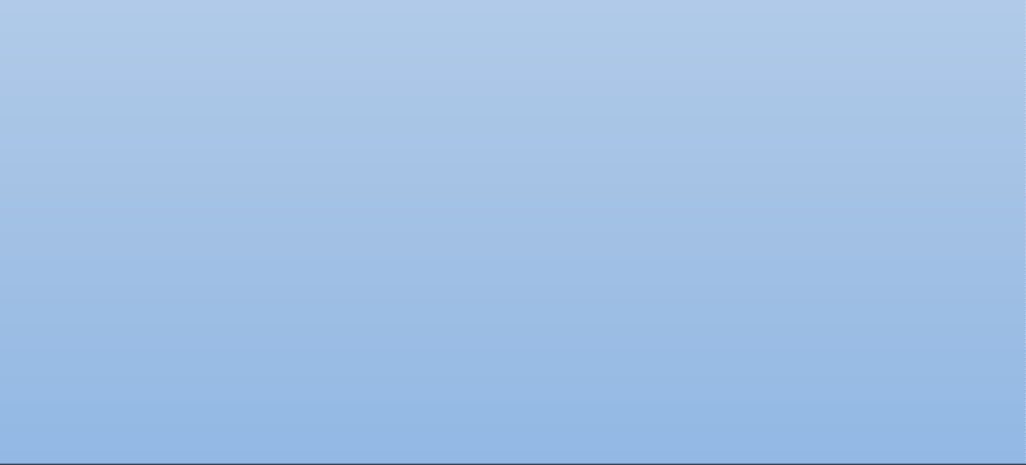 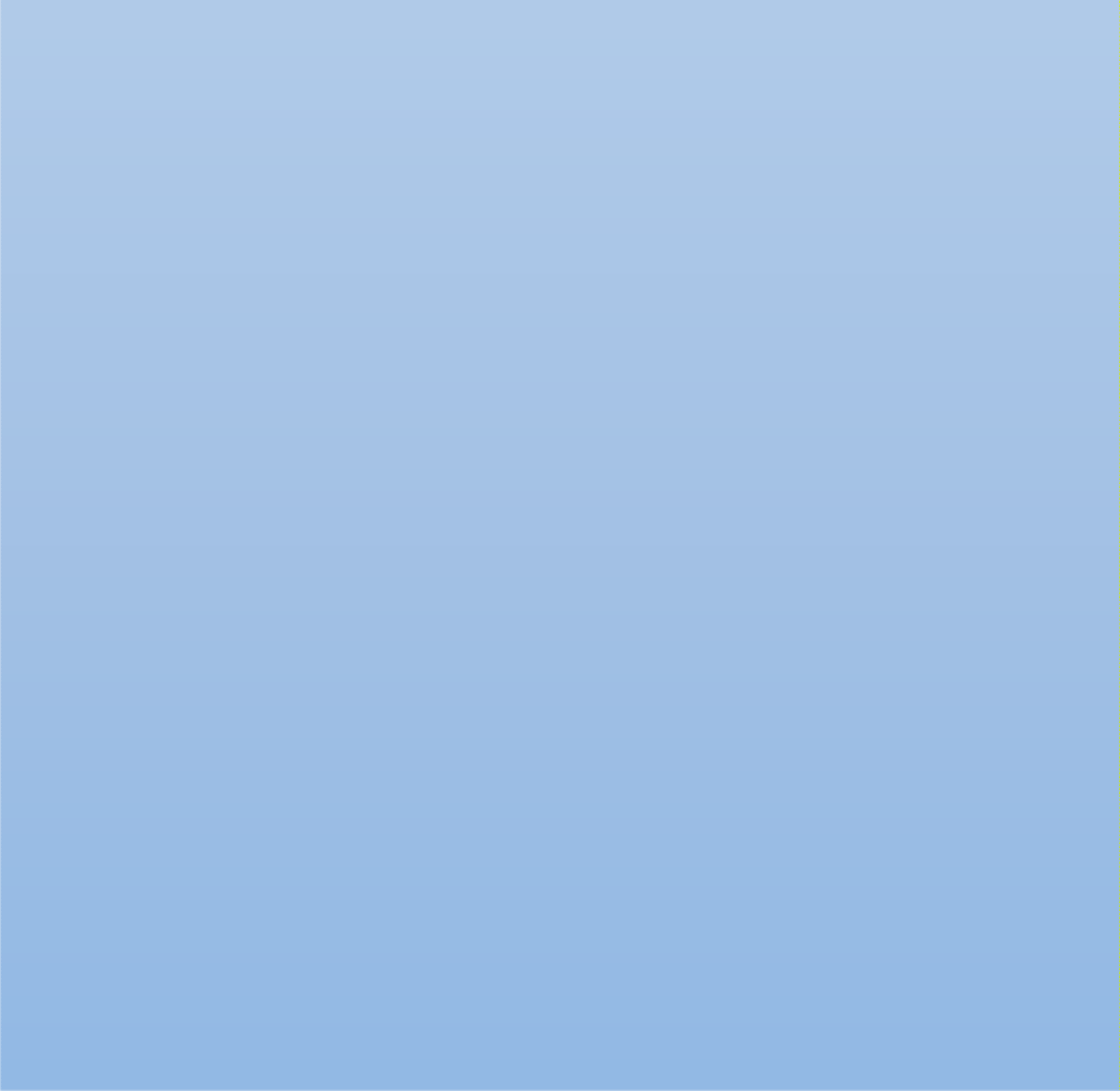 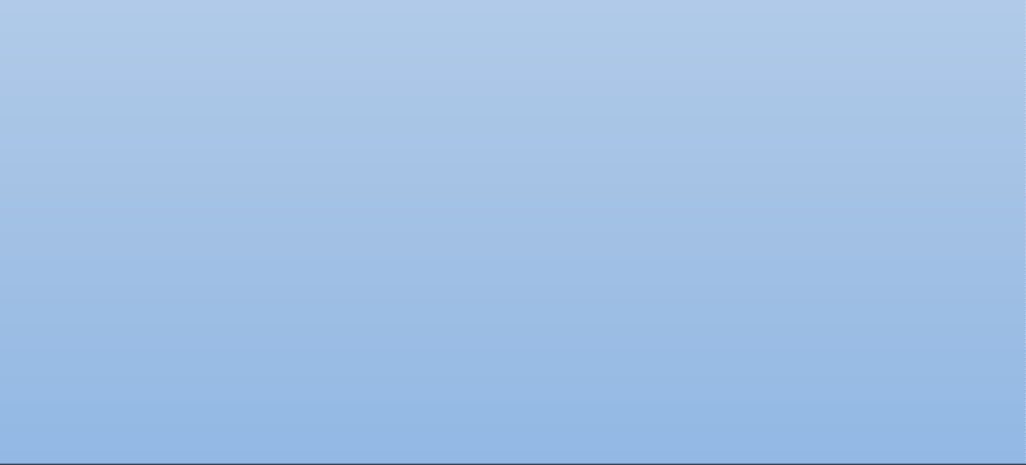 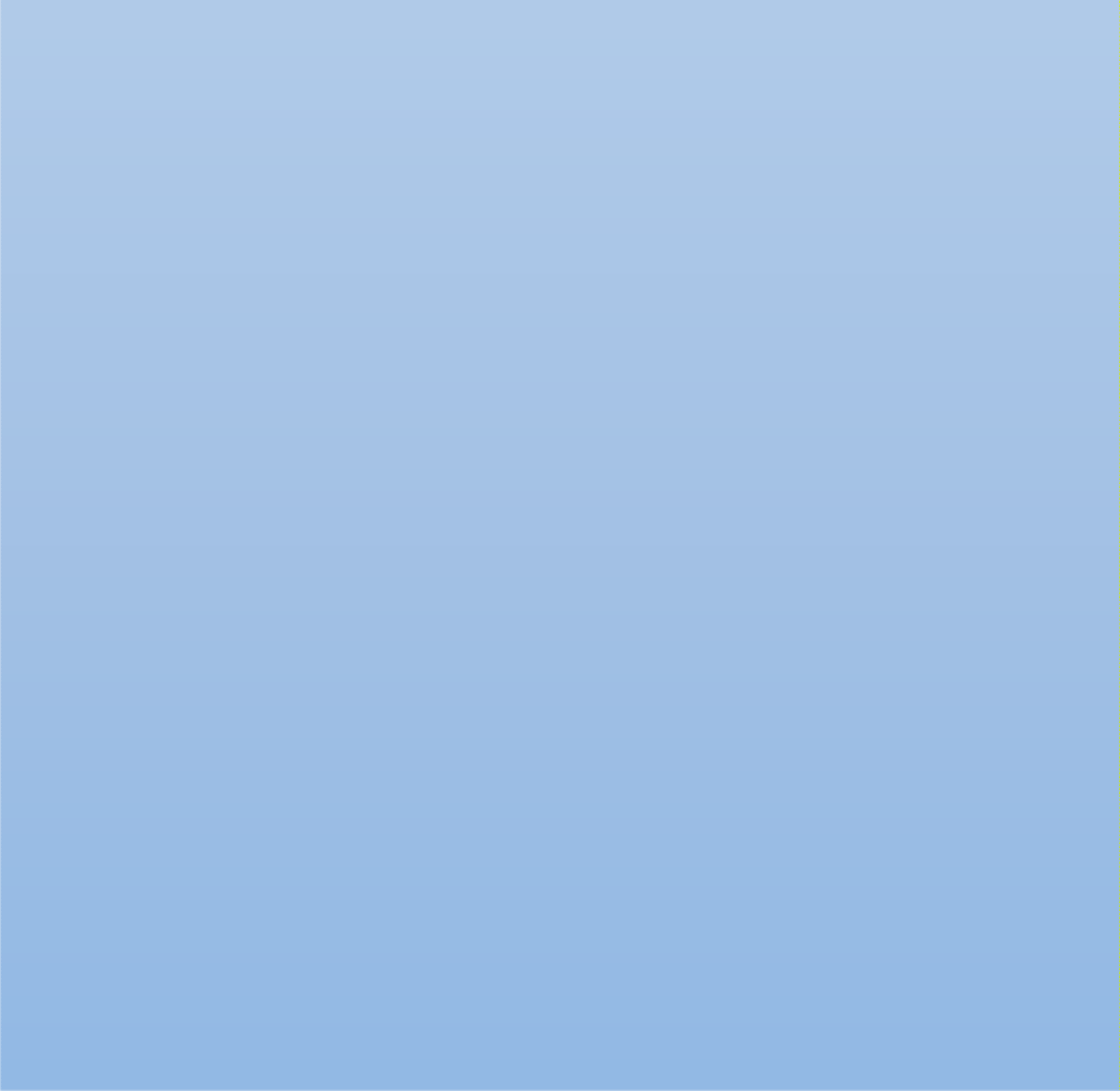 Act 1: The play begins with Sheila and Gerald's engagement party where the mood is optimistic. Sheila is presented as a frivolous, childish character who seeks her mother's approval. Eric is clearly uncomfortable and drunk (foreshadowing his later issues). Gerald and Birling discuss business more than love and Birling delivers lengthy monologues about the unsinkable Titanic and that there is no chance of war. Birling also speaks to Gerald about a potential knighthood to impress him. Birling is talking about how a "man has to make his own way" when the Inspector arrives. The Inspector's arrival immediately causes tension: the lighting changes from "pink and intimate" to "brighter and harder" and he creates an impression of "massiveness, solidity and purposefulness". Despite his attempts to intimidate the Inspector, Birling is interrogated first and reveals he fired Eva Smith as she requested more money. Sheila is the next to be interrogated, she has an initially selfish response ("I wish you hadn't told me" and "runs out") but then has a moment of realisation (anagnorisis) and takes responsibility. She reveals she used her influence to have Eva fired from Millwards after she thought Eva was mocking her. The Inspector reveals Eva changed her name to Daisy Renton and Gerald appears to recognise the name - Sheila notices and encourages Gerald to tell the truth.Act 2: Gerald tries to encourage Sheila to leave before he is questioned but she refuses. Gerald admits his relationship with Daisy Renton and then, apparently upset by the revelation, asks to leave. The Inspector then turns his attention to Mrs Birling who pretends to not recognise the girl. We learn that Mrs Birling is a "prominent member" of Brumley Women's Charity Organisation who refused Eva Smith help when she needed it the most as she called herself "Mrs Birling". Mrs Birling refuses to take responsibility for her actions and is quick to blame “firstly the girl herself” and then the father of the child. Tension builds as Mrs Birling labels the father a criminal and says he should be made an example of. The audience and Sheila work out that the father is Eric but Mrs Birling is oblivious.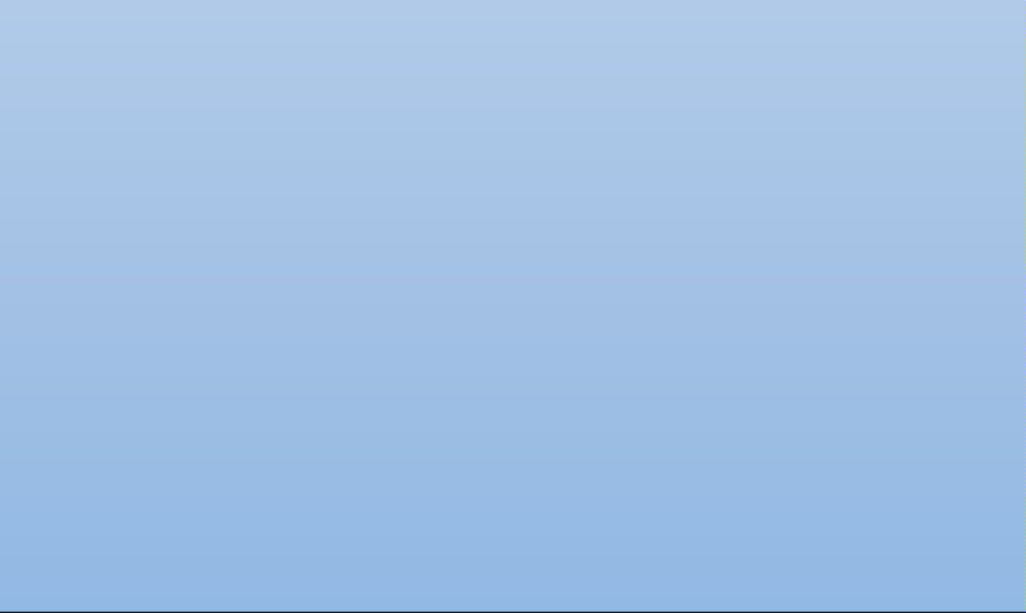 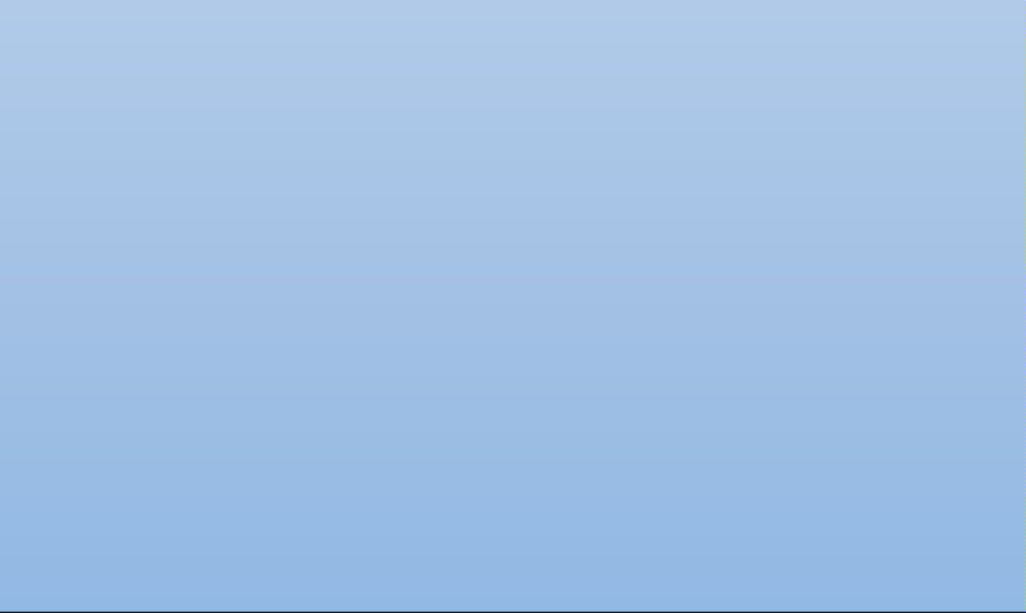 Act 3: Eric enters and understands that people know of his connection to Eva. He reveals he met her at the Palace Bar and she was pregnant with his child. He admits to stealing from his father to help support Eva but she refused his help. Eric is angry at his mother for her role and blames her. Birling attempts to salvage his reputation offering "thousands" to try and fix it. The Inspector makes it clear that this is not his priority. He then delivers his final (very socialist) speech where he uses Eva as a symbol for the working classes and delivers his true message: that "we are responsible for each other". He uses metaphorical language to describe how if people will not learn their lesson, they will be taught in "fire and blood and anguish", arguably foreshadowing the impending world wars. The Inspector leaves and Birling worries about his knighthood. Sheila criticises her parents for not having learned anything from the Inspector and Mr and Mrs Birling question whether he was a real Inspector. Gerald returns and reveals that there is no Inspector Goole on the police force. Everyone rejoices apart from Sheila and Eric who say they still "helped kill her". Gerald suggests that perhaps they were shown different photographs. The phone rings and it is revealed a young girl has committed suicide and there is an Inspector on his way to question the Birlings.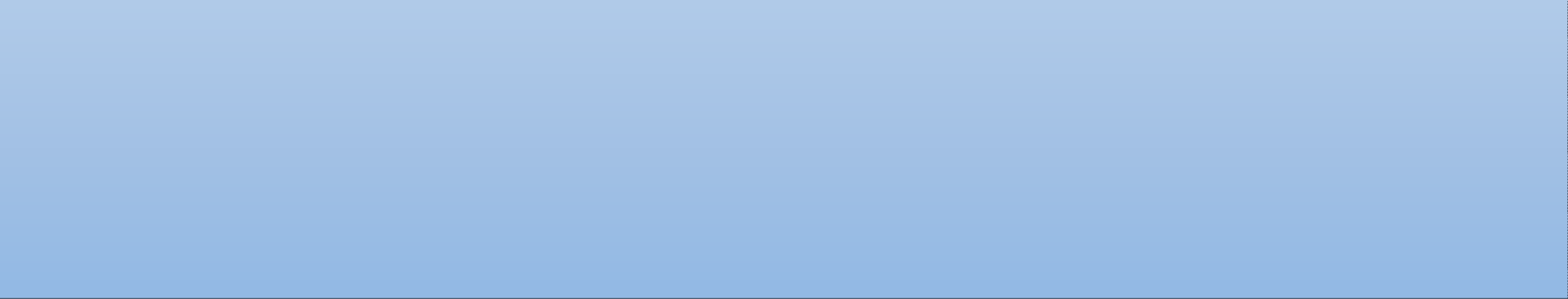 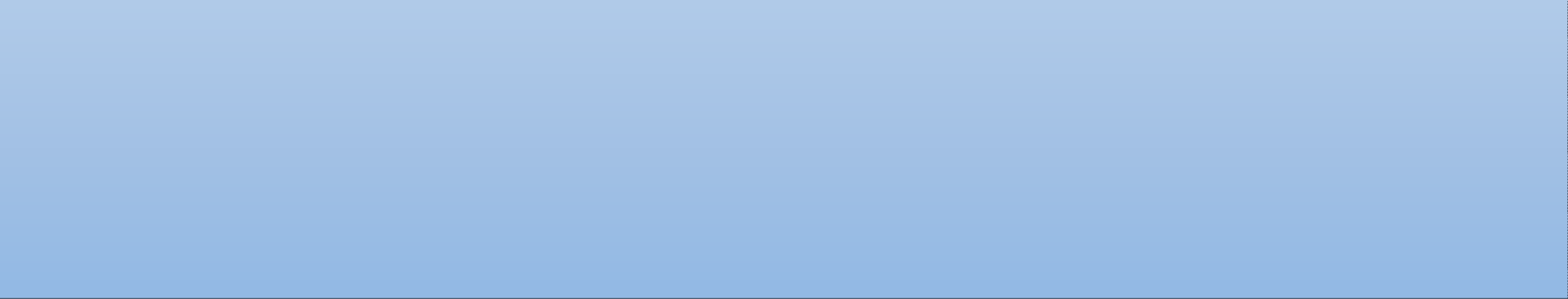 CharacterLink to Eva SmithWho are they?Key quotesMr Birling A staunch capitalist, the antithesis ofPriestley’s ideals.Fired Eva Smith from his factory after she requested a raise, she had “too much to say” so “had to go”.A “hard headed” businessman, a capitalist who is elated that Sheila’s upcoming marriage to Gerald will unite his business with Croft Ltd. He attempts to intimidate the Inspector as he is used to being in control. He fails to take responsibility for his actions and is incredibly worried about his reputation."provincial in speech", "working together for lower costs and higher prices", "unsinkable, absolutely unsinkable", "The Germans don't want war", "a man has to mind his own business and look after himself", "Clothes mean something quite different to a woman...a token of their self- respect", "Lord Mayor two years ago", "wretched girl's suicide", "I can't accept any responsibility", "If you don't come down hard on these people they'd soon be asking for the earth", "Look, Inspector - I'd give thousands - yes, thousands", "there'll be a public scandal!", "This makes adifference, y'know", "The famous younger generation who know it all"Mrs  Birling A traditionalist matriarch who refuses toacknowledge her role in Eva’s death. She is elitist and the prospector of mixing with lower classes isabhorrent.Mrs Birling “used [her] influence” to refuse Eva help when she appealed to Mrs Birling’s charity for support. Mrs Birling disliked how Eva called herself “Mrs Birling” saying she was “impertinent”.Mrs Birling is a “cold woman” and her “husband’s social superior” meaning that she was born into a more socially superior family than her husband. Despite being a woman, Mrs Birling likes to be in control throughout the play and refuses to back down in the face of the Inspector’s interrogation – something she is rather proud of at the end of the play. She patronises her children and fails to take any responsibility for her actions. She is quick to blame others for the death of Eva, labelling the “father of the child” the most at fault."Arthur you're not supposed to say such things", "Really, the things you girls pick up these days!", "When you're married you'll realise that men...have to spend nearly all their time and energy on their business", "I don't think you ought to talk business on an occasion like this", "girls of that class", "You know of course that my husband was Lord Mayor only two years ago", "It was simply a piece of gross impertinence", "she had only herself to blame", "If you think you can bring any pressure to bear upon me Inspector, you're quite mistaken", "I did nothing I'm ashamed of", "You have no power to make me change my mind", "Go and look for the father of the child. It's his responsibility", "As if a girl of that sort would ever refuse money", "that was one of the things that prejudiced me against her case", "I accept no blame for it at all", "He should be made an example of", "I was the only one who didn't give in to him"Sheila Birling Undergoes the most rapid transformation in the play. Has a moment of anagnorisis and seemingly becomes a socialist convert.Sheila visited Milwards in a “furious temper” and thought Eva was mocking her whilst she was trying on a dress. Sheila used her influence to get Eva fired from her employment.Ultimately, Sheila wasjealous.Mr and Mrs Birling’s daughter and fiancée of Gerald Croft, Sheila begins the play very much like her parents, she is frivolous, materialistic and naïve. She undergoes the most rapid transformation in the play. She reacts in a rather childish manner upon first learning of her connection to Eva but then appears to be genuinely sorry and encourages the rest of the family to be truthful. She seems to understand the role of the Inspector early on."Look Mummy isn't it a beauty?", "but these girls aren't cheap labour, they're people", "gives a half-stifled sob and then runs out", "(Miserably) So I'm really responsible?", "If I could help her now I would", "Why you fool he knows", "I know I'm to blame and I'm desperately sorry", "You mustn't try to build up a kind of wall between us and that girl", "He's giving us the rope so that we'll hang ourselves", calls Gerald a "fairy prince", "(with sudden alarm) Mother - stop - stop!", "You don't seem to have learnt anything", "between us we drove that girl to commit suicide", "But that won't bring Eva Smith back to life will it?", "I remember what he said, how he looked and what he made me feel", "it frightens me the way you talk"Eric Birling Other half of the “famous younger generation” who takes responsibility for his actions.Eric met Eva in the Palace Bar and went back to her lodgings and “insisted” that he went in despite Eva’s refusal. They continued to meet and Eva revealed she was pregnant. Eric offered Eva £50 he had stolen fromhis father’ – she refused.Eric is presented as an outsider from the very outset of the play as he seems to be uneasy at his sister’s engagement. He is an alcoholic and clearly a troubled young man. He has a poor relationship with his father and remains in the shadows for most of the play. Unlike his father, Eric takes responsibility for his actions and, by the end of the play, is unafraid to criticise his parents for their role in Eva’s death."not quite at ease", "half shy, half assertive", "squiffy", “he could have kept her on instead of throwing her out”, “Why shouldn’t they try for higher wages? We try for the highest possible prices”, “I’d have let her stay”, “(Eric goes for a whisky. His whole manner of handling the decanter and then the drink shows his familiarity with quick heavy drinking)”, “I was in that state when a chap easily turns nasty”, “she was pretty and a good sport”, “You’re not the kind of father a chap could go to when he’s in trouble”, “(nearly at breaking point) Then – you killed her. She came to you…and you turned her away”, “(almost threatening her) You don’t understand anything. You never did”, “I’m ashamed of you both as well”, “he was our police inspector all right”Gerald CroftKnew Eva as Daisy Renton and met her at the Palace Bar, ‘rescued’ her from Joe Meggarty. Gave her food, money and shelter. She became his mistress. Broke it off with her before going onbusiness.Gerald is an upper-class aristocrat from a very noble family. He is engaged to Sheila and like Mr Birling, is a wealthy capitalist. When he learns of Eva’s (or Daisy’s) death, he seems to be genuinely upset by it. He is the only character who seems to have made Daisy happy for a short while. However, when he learns the Inspector was a fake, he acts as though nothing really happened. He does not take any responsibility but the questionarises: did Gerald do anything wrong?“too manly to be a dandy”, “well-bred young man about town”, “you seem a nice well-behaved family”, In response to Mr B firing Eva “You couldn’t have done anything else”, “Getting a bit heavy handed aren’t you Inspector?”, upon hearing the name Daisy Renton “(startled) what?”, “Why should I have known her?”, “I don’t come into this suicide business”, “we can keep it from him”, “I think Miss Birling ought to be excused”, “(distressed) Sorry – I – well, I’ve suddenly realized – take it in properly – that she’s dead”, “I became at once the most important person in her life”, “I didn’t feel about her as she felt about me”, Sheila: “fairy prince”, “that man wasn’t a police officer”,“we’ve been had”, “everything’s all right now Sheila…what about this ring?”